Appendix 1 – symposium evaluation summaryAppendix 2 – online survey data summaryQuestionnaire for Phase 2 seminars, five sites, 112 attendees, 52 responses.The graph below summarises the responses to the questions, How would you rate your knowledge of Australian native bees?Are you willing to participate in the Bee monitoring program in your community garden?Yes – 81%, No – 19%Results from survey monkey responses (58 responses)When asked Would you like to see similar projects conducted throughout Australia?93% answered yesHow are you involved in the project? How would you rate your level of knowledge on Australian native bees, before and after the project?Appendix 3 - Summary of engagementBased on the online survey, 22% of respondents attended more than one educational session (Phase). And based on the symposium evaluation data 70% of the attendees had not attended any of the Phases. According to the online survey 72% of respondents engaged in the Facebook group only. Based on these data the following table outlines the estimated number of individuals engaged through the Bee Aware of Your Native Bees project. TABLE 1: Individuals Engaged via Activity Appendix 4 – maps of project reachMap of regions where project has reached people though face to face educational sessions or social media.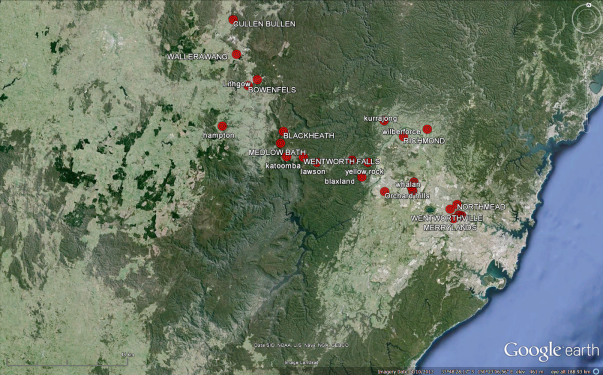 Figure  Regions within the LGA site target areas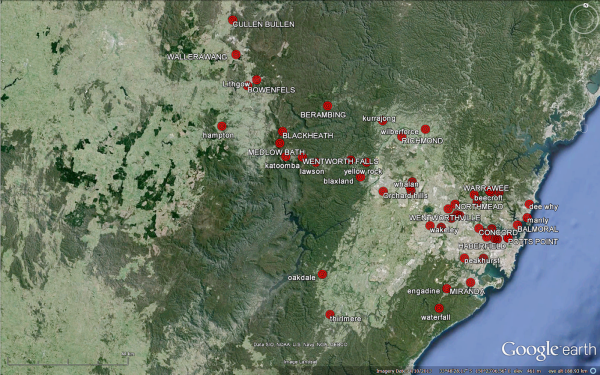 Figure  Regions where social media participants reside within the Sydney basin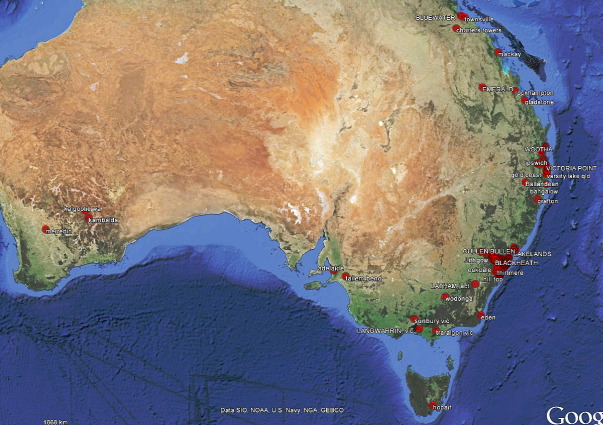 Figure  Reach of project throughout AustraliaAppendix 5 – site insect activity observedTotal Symposium Attendees174Total Evaluation Responses148ID Books Posted106Please rank each of the followingVery PoorPoorAverageGoodVery GoodQuality of Presentations00014134Quality of Live Demonstrations00126121UWS Site and Facilities00115132Would you be interested in any other Native Bee programs in the future?YES (%)NO (%)UNSURE (%)94-5ActivityIndividuals engagedPhases 1 – 5205Symposium146Facebook group members596 Total947ActivityOverall potential engagement through projectPhases 1 – 5 263Facebook group members828Symposium (including staff)186ID Guide book500Youtube viewings 485Total2,262SiteBee species (n)Other Insects (n)Blue Mts33John Irving62Pioneer Village22Mamre House48Eskbank House31Total No. bees identified during project (with FB)28Created another FB group